Dr. Khabat A.AliQuestions of histology1.   Answer with true or false (there is penalty for wrong answers)    Lymphoid tissue is found in the intestinal tract    The thymus increases in size with age    The neutrophils have the highest count in human blood2.   Define: Stereocilia, thymus, muscle spindle.3.   Mention the type of epithelium for the following:4.   What are the functions of bone?5.   Compare6.   How you explain racial color difference?7.   Identify & Label the following: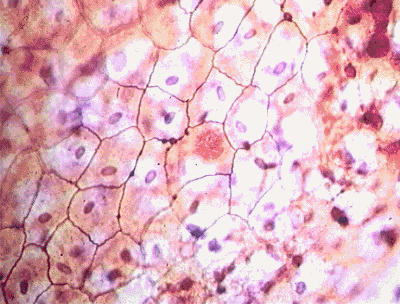 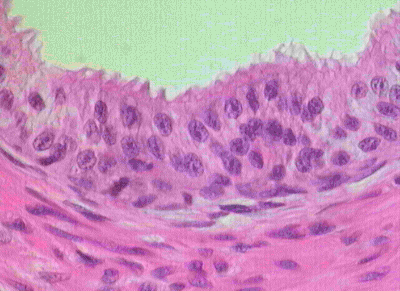 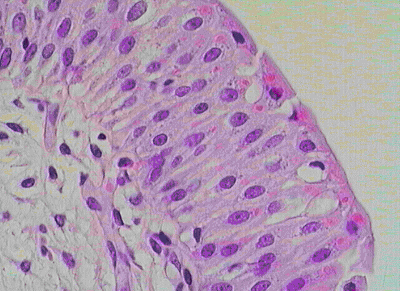 8.   Compare between skeletal & cardiac muscles regarding: Nuclei, t-tubule, mitosis, intercalated disk, contraction9.    Give five differences between white & brown fat.10.  Mention in order the layers of the epidermis.11. Enumerate the types of hair in human.12.  Describe the gross appearance of different types of cartilage13.  Enumerate the main functions of bone.14.  Discuss the apical cell surface specialization.15.  What are the characteristic features found in human face skin?16. The type of muscle in the tongue is……17. The white fiber has a……………..diameter than red fiber18. The central dark line that bisects the muscle fiber (by E.M) is…………19. The epithelial lining of urinary bladder is ….……………20.  What is lymphocyte?21. What are the light & electron microscopical features of cardiac muscles?22.  What are the features of human hair?23.  What are the layers that separate air from blood in the lung?24. What is capillary?25. Mention (in order) layers of skin from uppermost to lower most layer.26.  What is membrane?27. Regarding connective tissue:    Define    Classify    Mention the types    What are the functions?    What are the components?28.  How lymphatic vessels differ from blood vessels?29.  What are osteoblasts & osteoclasts?30. Pseudostratified epithelium:    Define    What are the functions?    Mention the location.31. What is lymphocyte?32. What are the light & electron microscopical features of cardiac muscles?33.  Define the epithelium, functions & classification. Give examples.34.  What are the cells found in the respiratory tract?35.  What are the histological differences between artery & vein?36.  What are the functions of bone, & how bone is formed?37.  What are granulocytes & agranulocytes?38.  Compare between different types of adult human cartilage.39.  What are the factors that determine human’s skin color?40. : Compare between cardiac & smooth muscles in:a.   T- Tubules, striation, site, neural control, response to injury.b.  33: What are the types of human hair? Give examples41. What is integument? What are the functions?42. Classify bones depending on anatomical basis with examples.43.  Draw & label a sarcomere showing: Z-disk, I-band, M-line, H-band, A-band44. Enumerate five fixed cells of connective tissue.45. Give an example for each of the following:  Flagellated cell, Sesamoid bone, Type IVcollagen, largest leukocyte, transitional epithelium46. Draw & label a peudounipolar neuron.47. Define blood & mention the functions.48. What is the difference between active & inactive fibroblast49. Define: osteoclast, megakaryocyte, myelin, Hassall corpuscle, parenchyma50. Define: serosa, Brown fat51.  What are the types of epithelium in the following?a.   Skinb.  esophagusc.   Urinary bladder52. Enumerate the functions of?a.   Skinb.  Myelin53. Draw & label pseudo stratified epithelium.54. Choose the most appropriate:55. Hibernating animals mostly contain a.   White fatb.  Brown fat56. Skin colour is due to pigment called i.   Hemosidrinii.   Lipofuscin iii.  Melatonin57-Answer the following1: Define: Serosa, Brown fat2: What are the types of epithelium in the following?a)   skinb)  Esophagusc)   Urinary bladder3: enumerate the functions of?a)   Skinb)  Myelin4: draw & label pseudo stratified epithelium.5: choose the most appropriate:    Hibernating animals mostly contain1.   White fat2.   Brown fat    Skin colour is due to pigment called1.   Hemosidrin2.   Lipofuscin3.   Melatonin6- Answer with true or false (there is penalty for wrong answers)1.   Lymphoid tissue is found in the intestinal tract2.   The thymus increases in size with age3.   The neutrophils have the highest count in human blood7: Describe the gross appearance of different types of cartilage8: Enumerate the main functions of bone.9: Discuss the apical cell surface specialization.10: What are the characteristic features found in human face skin?11: Fill in the blanks:1.   The type of muscle in the tongue is……2.   The white fiber has a……………..diameter than red fiber3.   The central dark line that bisects the muscle fiber (by E.M) is…………4.   The epithelial lining of urinary bladder is ….……………12: What is lymphocyte?13: What are the light & electron microscopical features of cardiac muscles?14: What are the features of human hair?15: What are the layers that separate air from blood in the lung?16: What is capillary?17: Mention (in order) layers of skin from uppermost to lower most layer.18: What is membrane?19: Regarding connective tissue:a)  Define b)  Classifyc)   Mention the typesd)  What are the functions?e)   What are the components?20: How lymphatic vessels differ from blood vessels?21: What are osteoblasts & osteoclasts?22: Pseudostratified epithelium:a)  Defineb)  What are the functions?c)   Mention the location.23: What is lymphocyte?24: What are the light & electron microscopical features of cardiac muscles?25: Define the epithelium, functions & classification. Give examples.26: What are the cells found in the respiratory tract?27: What are the histological differences between artery & vein?28: What are the functions of bone, & how bone is formed?29: What are granulocytes & agranulocytes?30: Compare between different types of adult human cartilage.31: What are the factors that determine human’s skin color?32: Compare between cardiac & smooth muscles in:T- Tubules, striation, site, neural control, response to injury.33: What are the types of human hair? Give examples34: A-What is integument? What are the functions?B- Classify bones depending on anatomical basis with examples.35:  A-Draw & label a sarcomere showing: Z-disk, I-band, M-line, H-band, A-bandB-Enumerate five fixed cells of connective tissue.36: A-Give an example for each of the following:Flagellated cell, Sesamoid bone, Type IV collagen, largest leukocyte, transitional epitheliumB-Draw & label a peudounipolar neuron.37: Define blood & mention the functions.38: Define: Stereocilia, thymus, muscle spindle.39: A- Mention the type of epithelium for the following: Esophagus, urinary bladder, conjunctiva, skin, endotheliumB-What are the functions of bone?40: A-How you explain racial color difference?B-Compare between skeletal & cardiac muscles regarding: Nuclei, t-tubule, mitosis, intercalated disk, contraction41: A- Give five differences between white & brown fat.B- Mention in order the layers of the epidermis.42: A-Enumerate the types of hair in human.B-What is the difference between active & inactive fibroblast43: Define: osteoclast, megakaryocyte, myelin, Hassall corpuscle, parenchymaEsophagusurinary bladderconjunctivaskinendotheliumSkeletal musclesCardiac  muscles